ゆめのお魚　○○っ子水ぞくかんを　つくろう！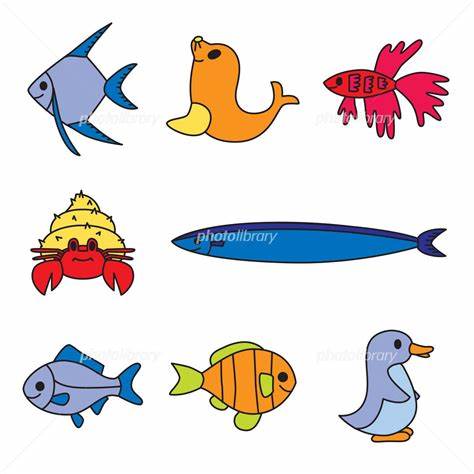 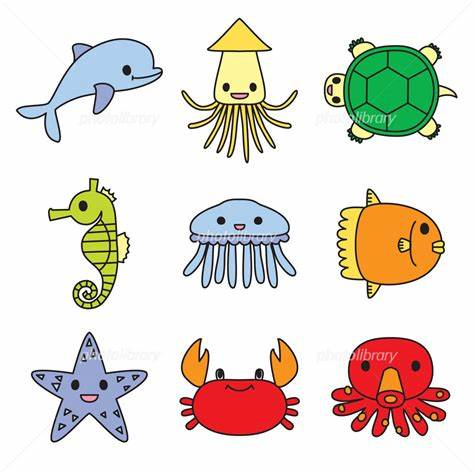 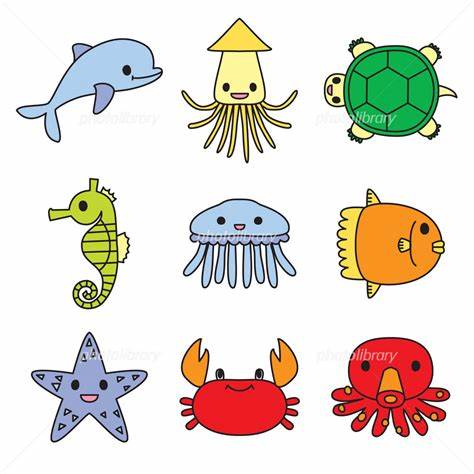 名前（　　　　　　　　　　　　　　　　　　　　　　　　　　）☆どんなゆめのお魚を　うごかそうかな。うごかしたい絵を　かいてみよう。　どんなうごきに　したいか　やじるしも　かいてみよう。☆ふりかえりを　書きましょう。（くふうできたこと、分かったこと、がんばったこと　など）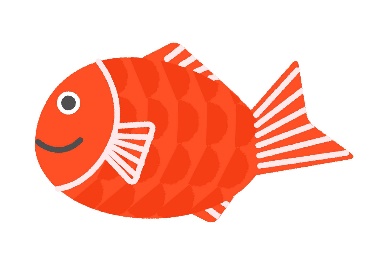 